République Algérienne Démocratique et PopulaireMinistère de l’Enseignement Supérieur et de la Recherche Scientifique   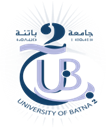 Université Mustapha Ben Boulaid –BATNA 2-FACULTÉ DES LETTRES ET DES LANGUES ETRANGÈRESDépartement de françaisAnnée académique : 2021/ 2022SYLLABUSMODULE : ETUDE DE TEXTES 3&4NIVEAU : 2LMDTOUS LES GROUPESSEMESTRES III & IV                                                 Enseignantes: Mme. ZERGUINE & Mlle BOUSSAD1-OBJECTIFS GÉNÉRAUX DU MODULE-Aider les étudiants à découvrir les principales catégories figurales et à Savoir les repérer afin de mieux lire un texte (quel que soit le genre ou le type de discours auquel il appartient).-Connaître le sens et / ou l’effet de chaque figure et en reconnaître les subtilités afin de ne pas confondre les catégories similaires.-Découvrir un pan du patrimoine socioculturel de la langue à travers les expressions idiomatiques et quelques formes proverbiales permettra aux étudiants d’enrichir leurs connaissances linguistiques et culturelles.2- COMPÉTENCE(S) VISÉE(S)*Doter l’étudiant des savoirs et savoir-faire nécessaires pour réaliser des activités plus complexes telles que la lecture analytique ou le commentaire composé d’un texte dans le cadre de plusieurs modules de son cursus universitaire. En effet, le contenu de ce module a été conçu en complémentarité avec des modules de la deuxième année : C.E.E, C.E.O, C.C.L, Littérature de la langue  ou encore de la troisième année : Etude des Textes Littéraires, Etude des Textes de Civilisation, C.P.O, C.P.E, Etc.*Aider l’étudiant à construire le sens figural ou proverbial de diverses manières :(par déduction, par analogie, ou encore  en cherchant l’équivalent dans sa propre langue, etc).*Amener l’étudiant à employer les formes proverbiales correctement dans différents contextes.3-CONTENU A ENSEIGNERSEMESTRE IIIIntoduction  Des figures de style dans un texte : Pourquoi et pour quoi faire ?Qu’est- ce qu’une figure de discours ?Initiation aux principales catégories figurales.I. Les figures de répétition / d’insistance. II.  Les figures d’amplification / d’atténuation. III. Les figures d’opposition. IV. Les figures de substitution. V. Les figures d’équivalence. SEMESTRE IVI.Les expressions idiomatiques.          Thèmes : -Le corps                         -Les animaux                         -Les aliments                         -L’environnement.                         -DiversII. Les formes proverbiales.                           -Les dictons.                           -Les maximes.                           -Les adages.                           -Les aphorismes                     -Les préceptes.                     -Les sentences.4-BIBLIOGRAPHIE/ LECTURES RECOMMANDÉESa-OUVRAGESARCAND, Richard. Les figures de style : allégorie, ellipse, hyperbole, métaphore…, Montréal, Les Éditions de l’Homme, c2004, 189 p.BERGEZ, Daniel, Violaine GÉRAUD et Jean-Jacques ROBRIEUX. Vocabulaire de l’analyse littéraire, 3e éd., Paris, Armand Colin, c2014, 271 p.  (Cursus).BETH, Axelle, et Elsa MARPEAU. Figures de style, [Paris], Librio, c2005, 93, [1] p.  (Librio. Mémo; 710).MOLINIÉ, Georges. Dictionnaire de rhétorique, Paris, Librairie générale française, c1992, 350 p.  (Les Usuels de poche).RICALENS-POURCHOT, Nicole. Dictionnaire des figures de style, 2e éd. rev. et augm., Paris, Armand Colin, c2011, 218 p.RICALENS-POURCHOT, Nicole. Lexique des figures de style, 2e éd., Paris, Armand Colin, c2010, 124 p.  (Collection 128. Linguistique).SUHAMY, Henri. Les figures de style, 12e éd., Paris, Presses universitaires de France, 2013, c1981, 127 p.  (Que sais-je?).b-SITES UTILEShttps://www.maxicours.com/se/cours/les-figures-de-style/https://www.espacefrancais.com/les-figures-de-style/https://www.proverbes-francais.fr/proverbes-themes/https://www.espacefrancais.com/proverbes-francais-expliques/5- ÉVALUATIONUnité d’enseignementMatière CréditsCoefficientVolume horaire hebdomadaireVolume horaire hebdomadaireMode d’évaluationMode d’évaluationUnité d’enseignementMatière CréditsCoefficientCoursTDContrôle continuExamenUE MéthodologiqueUEM2.1/2.2ETUDE DE TEXTES 3&4211h30++Contrôle des connaissancesPondérations (%)Examen final50%Travaux dirigésTravaux pratiquesPrésence et participationMicro-interrogationsProjets de coursExposés10%Devoirs à domicileAutres (à préciser)                                            Contrôle Continu40%Total 100%